                                                                                                                                                                                                                                                                                                                                                                                                                                                                                                                                                                                                                                                                                                                                                                                                                                                                                                                                                                                                                                                                                                                                                                                                                                                                                                                                                                                                                                                                                                                                                                                                                                                                                  	MESTSKÁ ČASŤ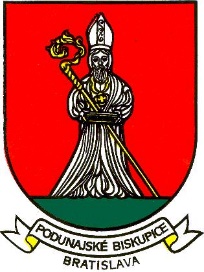 BRATISLAVA – PODUNAJSKÉ BISKUPICETrojičné námestie 11, 825 61 BratislavaMateriál určený na rokovanie: Miestne zastupiteľstvo: 21.03.2023Návrh Všeobecne záväzné nariadenie Hlavného mesta Slovenskej republiky Bratislavy- Prevádzkový poriadok pohrebísk, ktorým sa zrušuje všeobecne záväzné nariadenie hlavného mesta Slovenskej republiky Bratislavy č. 17/2012 z 13.12.2012 – Prevádzkový poriadok pohrebísk v znení neskorších predpisov.č. ..............z .............................Predkladá:						Materiál obsahuje:Ing. Roman Lamoš					-  vyjadrenie komisiístarosta						-  návrh uznesenia				           	           		-  dôvodová správa-  list primátora + návrh s dôvodovou    správouZodpovedný:Ing. Boris HurbaničprednostaSpracovala:Mgr. Veronika Berner Ďurinovávedúca OŽP, O a CHVyjadrenie komisiíKomisia finančná, podnikateľských činností a obchodu :Komisia finančná, podnikateľských činností a obchodu odporúča prerokovať materiál na Miestnom zastupiteľstve mestskej časti Podunajské Biskupice.Komisia sociálnych vecí a zdravotníctva :Uznesenie nie je prijaté.  Členovia komisie sa zdržali hlasovania.Komisia školstva :Komisia školstva odporúča miestnemu zastupiteľstvu navrhovaný  materiál prerokovaťKomisia kultúry, mládeže a športu: Komisia kultúry a športu neprijala uznesenie a vzniesla pripomienky.Pripomienky predsedníčky komisie Izabelly Jégh k Všeobecne záväznému nariadeniuHlavného mesta Slovenskej republiky Bratislavy1./ VZN má Články a nie paragrafy. (Viď. Košice, alebo ostatné mestá a obce)Prevádzkový poriadok pohrebísk na území hlavného mesta SR Bratislavy – materiál na prerokovanie MiZ§ 2 Dotknuté pohrebiská...a) nesprávna adresa cintorína Vrakuňa nie Gagarinova, ale Krajinská cesta§ 4 Zmluva o nájme....(8) zbytočný je rodný list-toto vynechať, musí stačiť čestné vyhlásenie(9) Nájomnú zmluvu je možné uzavrieť aj ....(rezervácia hrobového, urnového alebo hrobkového miesta) - nesúhlasíme s rezerváciou/predkupou  žiadneho hrobového miesta bez pochovania ani za vysoký poplatok, lebo budeme mať plný cintorín prázdnych hrobov. § 5 Povinnosti nájomcu hrobového miesta(11) Nájomca je povinný pri budovaní príslušenstva hrobu....a)Maximálne vonkajšie rozmery hrobu ..tabuľka nie je správna – poddimenzované a prehnané – veľkosť rakvy: 80x200  a vonkajšie obrysy jednohrobu v tabuľke je uvedený 100x200 – dĺžka nestačí ak je rakva 200 cm dlháb) prehnaná obrysová miera(12) Uličky medzi hrobovými miestami musia byť priechodné a min. 30 cm široké – to je málo – minimálne 60 cm šírky je treba (14) Bočné vzdialenosti medzi jednotlivými hrobmi musia byť najmenej 0,3 m – málo najmenej 0,6 m§ 7 Spôsob a pravidlá používania zariadení......(3)časové rozmedzie konania pohrebných obradov...a) v mesiacoch marec – október je začiatok:    1.prvého pohrebného obradu o 9,00 h – v poriadku    2.posledného pohrebného obradu o 16,00 h – v najväčšej horúčave – nesprávne –prestávka by mala byť od 11-tj do 15,00 kedy sa neodporúča zdržiavať sa na slnkuCenníkNájom obradnej siene domu smútku ... 146,- Eur/prenájomI. kategória Podunajské Biskupice – - okrem obradnej siene sa v zadnej časti domu nedá nič používať nie je vytvorený priestor na prípravu obradníkov na obrad – uplynul rok od sľubu vytvorenia priestoru- vchodové dvere do zadnej časti domu smútku už dávno prežili svoj vek, bola žiadaná výmena, nestala sa- čistota siene tiež nie je vždy v poriadku, chýbajú základné čistiace potreby (vedro, handra, mop atď)- otočná stolička k pianu, tiež bola žiadanáPodľa mojej mienky VZN má obsahovať aj povinnosti prenajímateľa – tu nič také nie je uvedené všetko len povinnosti nájomcu.Komisia územného plánu, výstavby, životného prostredia, odpadov a cestného hospodárstva:Uznesenie nebolo prijaté.Návrh  uzneseniaUznesenie č. : .....................................Miestne zastupiteľstvo mestskej časti Bratislava – Podunajské Biskupice po prerokovanísúhlasí bez pripomienok:Návrhom Všeobecne záväzného nariadenia Hlavného mesta Slovenskej republiky Bratislavy - Prevádzkový poriadok pohrebísk, ktorým sa zrušuje Všeobecne záväzné nariadenie hlavného mesta Slovenskej republiky Bratislavy č. 17/2012 z 13.12.2012 – Prevádzkový poriadok pohrebísk v znení neskorších predpisov. Dôvodová správaPodľa § 17 ods. 5 zákona č. 131/2010 Z. z. o pohrebníctve v znení neskorších predpisov (ďalej ako „zákon o pohrebníctve“) prevádzkovateľ pohrebiska je povinný predložiť obci na schválenie prevádzkový poriadok pohrebiska a predkladať obci na schválenie aj jeho zmeny. Podľa § 18 ods. 2 zákona o pohrebníctve prevádzkový poriadok pohrebiska schvaľuje obec všeobecne záväzným nariadením. Prevádzkový poriadok pohrebiska musí byť verejnosti prístupný na mieste obvyklom na pohrebisku. Podľa čl. 33, ods. 1 písm. c) Štatútu hlavného mesta SR Bratislava, mesto Bratislava schvaľuje prevádzkový poriadok pohrebiska. Podľa § 5 Pravidiel pre prípravu, schvaľovanie a vyhlasovanie všeobecných záväzných nariadení hlavného mesta Slovenskej republiky Bratislavy bol starosta mestskej časti Bratislava – Podunajské Biskupice listom zo dňa 08.02.2023 požiadaný o zaujatie stanoviska miestneho zastupiteľstva k návrh VZN, ktorým sa zrušuje VZN č. 17/2012 a následné oznámenie stanoviska hlavnému mestu.Cieľom návrhu nového VZN – Prevádzkový poriadok pohrebísk je: 1. aktualizovať znenie prevádzkového poriadku pohrebísk tak, aby bolo v súlade s aktuálnym znením zákona č. 131/2010 Z. z. o pohrebníctve; 2. aktualizovať cenník služieb z roku 2012 za účelom zvýšenia počtu kremácií, čím sa zabezpečí vyššia kapacita plôch na jestvujúcich cintorínoch a zvýšenie výnosov organizácie; zvýšenie cien sa bude týkať iba nových nájomcov UM/HM, ktorý uzavreli nájomnú zmluvu po nadobudnutí účinnosti nového VZN – Prevádzkový poriadok pohrebísk,  3. zaviesť inflačnú doložku, ktorou sa zabezpečí plynulé zvyšovanie cien služieb bez nutnosti schvaľovania zmeny cenníka prostredníctvom mestského zastupiteľstva, a to vždy k 1.4. príslušného roka o hodnotu miery kumulatívnej inflácie, ak táto miera dosiahne od poslednej zmeny cenníka aspoň 5%; 4. zaviesť a upraviť postup ekologického pochovávania v urnovom háji Krematória – tzv. Háj pokoja. 